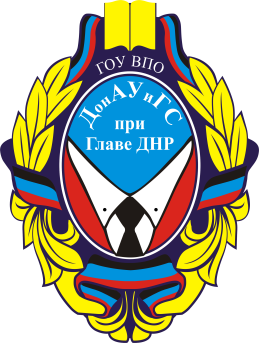 ГОСУДАРСТВЕННОЕ ОБРАЗОВАТЕЛЬНОЕ УЧРЕЖДЕНИЕ 
ВЫСШЕГО ПРОФЕССИОНАЛЬНОГО ОБРАЗОВАНИЯ«ДОНЕЦКАЯ АКАДЕМИЯ УПРАВЛЕНИЯ И ГОСУДАРСТВЕННОЙ СЛУЖБЫ
 ПРИ ГЛАВЕ ДОНЕЦКОЙ НАРОДНОЙ РЕСПУБЛИКИ»ИНФОРМАЦИОННОЕ ПИСЬМОо проведении олимпиад по истории, иностранному языкусреди обучающихся 11 классовобразовательных учреждений среднего общего образования ДНРУважаемые коллеги!ГОУ ВПО «ДОНАУИГС» приглашает обучающихся 11 классов образовательных учреждений среднего общего образования Донецкой Народной Республики принять участие в олимпиадах по профильным дисциплинам «История», «Иностранный язык» с использованием дистанционных технологий.Дата проведения – 9 апреля 2022 года.Время начала Олимпиады – 11:00 час. 	Призеры Олимпиад получают до 5 дополнительных баллов при поступлении в ГОУ ВПО «ДОНАУИГС».Для участия в Олимпиаде необходимо заполнить заявку (Приложение 1) и отправить на электронный адрес до 8 апреля 2022 года: история – k_uv@donampa.ru	иностранный язык – nauka_olimp@mail.ruПрограмма Олимпиады: 1) в 10.45 9 апреля 2022 года на электронные адреса участников будут направлены задания;2) до 12.30  9 апреля 2022 года отправить ответы на адрес, с которого были получены задания.За дополнительной информацией обращаться по телефонам:Приложение 1ЗАЯВКА на участие в Олимпиаде по _________________________________Центр довузовской подготовки (062) 304-54-84     (071) 348-32-27Ф.И.О. участника (полностью)Образовательное учреждение (название полностью)Класс/группаФ.И.О. директора (полностью)Контактный телефон образовательного учрежденияE-mail образовательного учрежденияПочтовый адрес образовательного учрежденияКонтактный телефон участникаE-mail участника